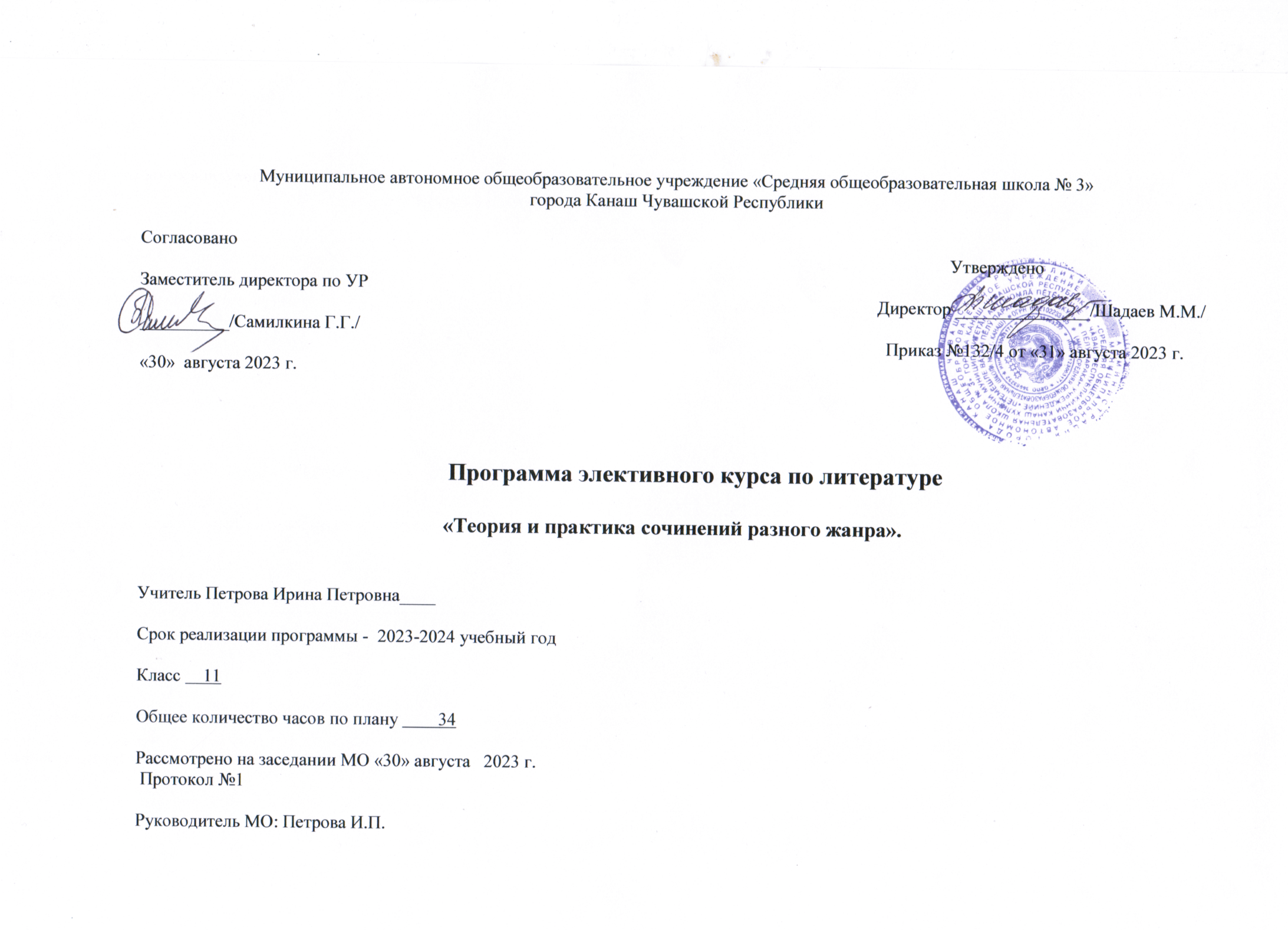 Пояснительная запискаРабочая программа элективного  курса разработана на основе методических рекомендаций Т.А. Ладыженской и Т.С. Зепаловой к факультативному курсу «Теория  и практика сочинений разных жанров» (М, Просвещение,1990).  Актуальность  курса. Сочинение – один из жанров литературного творчества учащихся, наряду с изложением,  исследовательской работой и др., это оформление (изложение) учащимися собственных мыслей на определённую тему (заданную или самостоятельно выбранную). Цель сочинения – формировать коммуникативные умения, развивать логическое и абстрактное мышление, раскрывать эстетические способности, пополнять фактические знания и др. Л.Н. Толстой отмечал: «Не бывает никогда ни  у кого, чтобы было легко писать, чтобы «лилось из-под пера»…Писать всегда трудно, и чем труднее, тем лучше выходит». Обучение написанию сочинений разных жанров на уроках русского языка и литературы проводится на протяжении десяти школьных лет (впечатлением от прочитанной книги дети делятся уже в начальной школе). Но каждый раз, проверяя письменные работы учащихся, учителя сетуют на то, что качество творческих работ оставляет желать лучшего. Особенно это касается сочинений старшеклассников.  Вероятно, проблема заключается в том, что работа по развитию речи неравномерно рассредоточена в программе по русскому языку и литературе; возможно, в погоне за безупречной грамотностью, учителя сокращают количество часов на обучение написанию сочинений. Кроме того, существует мнение, что кому-то дано умение писать сочинения, а кого-то просто невозможно научить этому нелёгкому делу.Как показывает практика, учащиеся испытывают неуверенность, волнение, может быть, страх перед выпускным сочинением, с одной стороны, потому что настало время серьёзной оценки знаний, умений, навыков, а с другой стороны, многие старшеклассники попросту не научились писать сочинения. Здесь можно сослаться на то, что учащиеся очень мало читают, намного меньше стали общаться, косноязычны. Часто причину  всех этих бед видят в активном вхождении в нашу жизнь компьютера. Отчасти это так.Ситуацию мы изменить не можем, но в современном образовательном процессе появилась уникальная возможность привлечь информационные технологии  для развития коммуникативных способностей учащихся, для приобщения к миру художественной литературы посредством ИКТ. Предлагаемый курс имеет свою  цель: способствовать совершенствованию навыков устной и письменной речи, научить уместному, умелому использованию языкового потенциала,систематизировать знания по теории сочинения, закрепить полученные знания на практике через систему творческих заданий, речетворческих упражнений, написание сочинений,развивать творческие способности.Задачи элективного курса:помочь учащимся максимально эффективно подготовиться  к написанию сочинения;совершенствовать и развивать умения конструировать письменное высказывание;формировать  и развивать навыки грамотного и свободного владения письменной речью;совершенствовать и развивать умения читать, понимать прочитанное и анализировать общее содержание текстов разных функциональных стилей;совершенствовать и развивать умения передавать в письменной форме свое, индивидуальное восприятие, свое понимание поставленных в тексте проблем, свои оценки фактов и явлений;формировать  и развивать умения подбирать аргументы, органично вводить их в      текст.Новизна данного курса заключается в осуществлении системного подхода к организации деятельности учащихся по усвоению теории литературы и применению этих знаний на практике (при анализе художественного произведения и при написании сочинения). Развитие коммуникативной, литературоведческой компетентности старшеклассников через обращение к шедеврам русской литературы 19-20 вв.В соответствии с концепцией модернизации российского образования элективный курс направлен на профилизацию обучения с дальнейшей специализацией, что позволит существенно расширить выбор школьником индивидуальной образовательной программы и удовлетворить свои интеллектуальные потребности.Развитие коммуникативной компетенции школьников, обогащение их словарного запаса, умение письменно и устно излагать свои мысли, формулировать свою точку зрения и аргументировать ее являются неотъемлемыми компонентами для достижения вершин в любой профессии.Перечисленные задачи формируются на основе знаний произведений русской литературы, норм русского литературного языка, творческого использования средств языковой системы (лексических, грамматических, синтаксических, стилистических). Программа расширяет знания учащихся, а также включает новые знания, вызывающие познавательный интерес и необходимые для определения профиля обучения: сведения об особенностях каждого из жанров творческих работ, их композиции; вопросы анализа литературно-критических, публицистических материалов, эпистолярного жанра.Курс позволяет осуществить эвристические пробы и сформировать практическую деятельность школьников, выход учащихся на проектную деятельность. Учебный курс предназначен для учащихся 11 класса и рассчитан на 34 часа как дополнение к базовому курсу по русскому языку и  литературеРезультативность курса.По окончании курса учащиеся должны:знать основные понятия теории сочинений разных жанров, уметь выбирать необходимый литературный материал для работы над сочинением, обладать навыками работы со справочным материалом,обладать умениями сопоставлять, сравнивать, обобщать, владеть коммуникативными навыками,владеть языковым потенциалом, умело использовать художественные средства языка,уметь писать творческие работы, сочинения разных жанров,оценивать свои творческие работы с точки зрения их речевой грамотности, композиционной выстроенности, тематического соответствия, жанровой соотнесённости. Методические и дидактические приёмы при обучении:лекция с элементами беседы, практическая работа (закрепление навыков), тренировочные упражнения (с предоставлением разного уровня помощи: «Помощь 1» - наводящие вопросы, рекомендации по выполнению задания, «Помощь 2» - пример выполнения задания, вариант выполнения задания),работа со справочным материалом (дополнительный материал из списка литературы, дополнительный материал, помещённый в курсе в виде словаря, отрывков критических статей),написание творческой работы (как вариант домашнего задания: написание части сочинения на предложенную тему, написание творческой работы по предложенному плану, в определённом жанре и т.д.),защита творческих работ (знакомство с правилами подготовки публичного выступления, с основами ораторского искусства и другие),творческие чтения,проверочная работа (разного уровня сложности: от простого к сложному) Тематическое планированиеСписок  литературы, образовательных ресурсовВасильева О., Пахомова С. Как писать экзаменационное сочинение. С-П.: С.-П. ГУ, 1996.Айзерман Л. С. Сочинение о сочинениях. М.: Просвещение, 1986.Айзерман Л. С. Школьник пишет сочинение. М.: Просвещение, 1977.Коктев Н. Н. Сочинение: работа над содержанием и языком. Ь.: «Школа-пресс», 1994.Лазаренко Г. П. Школьное сочинение как литературный жанр. М.:, 1990.Обернихина Г. А. Как писать сочинение. М.: издательство РИПКРО, 1989.Обернихина Г. А. Сочинение на литературную тему М.: Аркти, 1998.Развивайте дар слова: Факультативный курс «Теория и практика сочинений разных жанров (7-8 класс)» сост. Ладыженская Т. А., Зепалова Т. С. М.: Просвещение, 1986.Сочинение: практическое пособие. М.: Московский лицей, 1996.Крундышев А. А. Сочинение как вид самостоятельной работы. М.: Просвещение, 1987г.Калганова Т.А. Сочинения различных жанров в старших классах. М.: «Просвещение», 2001г. Карнаух Н.Л. Учимся писать эссе. Р.Я.Ш. 2001 №2.Карнаух Н.Л., Щербина И.В. Письменные работы по литературе.9-11 кл. М.: «Дрофа», 2002г.Котельникова С.А. Аннотация – отзыв – рецензия. Р.Я.Ш. 1998 №1.Никитина Е.И. Анализ эпизода из художественного произведения как жанрученического сочинения // Русский язык в школе, 2003. - № 4.Тема урокаКол-во часовТип урокаОсновные вопросы, понятияВиды контроляПланируемые результаты освоения материалаТип урокаОсновные вопросы, понятияВведение. Цели и задачи факультативного курса «Теория и практика написания сочинений разных жанров». Анализ направлений тем сочинений выпускных экзаменов, классифика-ция их по сходным признакам.Требования к сочинению. Оценка сочинений.
2ВводныйЦели и задачи факультативного курса «Теория и практика написания сочинений разных жанров». Анализ направлений тем сочинений выпускных экзаменов, классифика-ция их по сходным признакам.Требования к сочинению. Оценка сочинений.
Составление плана, опорной таблицыИметь понятие о сочинении, тексте Знать особенности сочинения как текста.Уметь выделить  основные признаки тестаПовторение основных сведений по теории литературы. Литературное произведение как идейно-художествен-ное целое. Особенности эпических, лирических, драматических произведений. 2Комбиниро-ванныйТекст, подтекст, контекст, тема, идея, проблема, художественный образ, конфликт, жанр, композиция, сюжет, изобразительно-выразительные способы и средства, герой, персонаж, система действующих лиц, монолог, диалог.Составление таблиц терминов (литературоведческих, обществоведческих), анализ формулировок тем сочинений, в которых есть термины; анализ сочинений; составление плана сочинения, подбор фактического материалаЗнать основные теоретико-литературные понятия. Уметь определить их роль.Выбор темы и её анализ3Комбиниро-ванныйГлубина и полнота раскрытия темы, соответствие теме, правильность фактического материала, последовательность изложения, цитата, эпиграф, стилевое единство и выразительность речи, соотнесённость композиционных частей.Заполнение таблицы «Типы тем сочинений».Уметь анализировать формулировки тем сочинений,  в которых есть термины.План сочинения. Типы планов. Раскрытия понятий логичность, последовательность речи. 2Комбиниро-ванныйПлан-набросок, развёрнутый план, цитатный план, логичность, последовательность речи. Работа по тренировочным карточкам.Уметь составлять план сочинения, подбирать фактический материалКомпозицион-ная организация сочинения. Виды вступлений. Требования к написанию основной части сочинения. Трудности при написании заключитель-ной части сочинения.2Комбиниро-ванныйКомпозиционная организация: вступления, основная часть, заключение; индукция и дедукция, внутренняя полемичность.Практическая работаЗнать  виды вступлений, требования к написанию основной части сочинения.Уметь писать вступления к сочинениямПроблемно-тематическая типология сочинений. 2Комбиниро-ванныйСочинение-повествование, сочинение-описание, сочинение-рассуждение; тема-понятие, тема-вопрос, тема-суждение.Проверка конспекта, защита творческих работУметь обдумывать основной тезис, определять объём и содержание темы, составлять план.Сочинения-характеристи-ки, сочинения литературно-критические, сочинения на «свободную» тему.3Комбиниро-ванныйСочинения-характеристики, сочинения литературно-критические; сравнительная характеристика.Проверка конспекта, защита творческих работУметь строить сочинения разных типов, отбирать фактический материал и  структурировать  его зависимости от жанра.Жанровая классифика-ция сочинений.1Комбиниро-ванныйЖанровая классификация сочинений.Проверка конспектаЗнать жанровую классификацию сочиненийСочинение – литературный портрет. Особенности создания портретной характеристи-ки. Искусство портрета как раскрытие внутреннего облика персонажа.3Комбиниро-ванныйСочинение – литературный портрет, приёмы создания портрета героя, деталь портрета.Практическая работа (индивидуальная, в парах, групповая)Уметь писать  сочинение – литературный портрет.Знакомство с эссе как жанром литературного произведения.1Урок изучения нового материалаЖанр эссе.Письменный опросУметь писать сочинение-эссеСочинение-эссе, особенности написания, отбора материала, выражения позиции учащихся.2Комбиниро-ванныйПозиция пишущего и способы её выражения.Защита творческих работУметь писать сочинение-эссеСочинение-рецензия. Особенности жанра. Требования к написанию рецензии.2Комбиниро-ванныйСочинение-рецензия.Домашняя самостоятельная работа.Уметь писать сочинение-рецензиюСочинение – сравнительная характеристи-ка. Особенности жанра.2Комбиниро-ванныйИсходная позиция сравнения; сходства и различия,  эволюция авторской мысли, чувства, переживания.Проверка практической работы.Уметь писать сочинение- сравнительную характеристикуСочинение – анализ эпизода. Понятие эпизода как части целого произведения.2Комбиниро-ванныйЭпизод как часть целого, роль эпизода.Защита творческих работУметь писать сочинение- анализ эпизода.Стилистичес-кие ошибки в сочинениях1Комбиниро-ванныйСтилистические нормы, нарушение норм.Проверочная работа (тест)Уметь находить стилистические ошибки в сочиненияхНормы литературного языка. Виды грамматичес-ких ошибок.2Комбиниро-ванныйНормы слово- и формообразования, нормы синтаксической связи.Проверочная работа (тест)Знать виды грамматических ошибок, уметь их находитьНаписание сочинений разных жанров на заданную тему (практикум).2ОбобщающийНаписание творческой работы.